1.1. Titlul actului comunitar: DIRECTIVA 2004/8/CE A PARLAMENTULUI EUROPEAN ŞI A CONSILIULUI din 11 februarie 2004 privind promovarea cogenerării pe baza cererii de energie termică utilă pe piaţa internă a energiei şi de modificare a Directivei 92/42/CEE.1.2. Subiectul reglementat: Obiectul acestei Directive este să stabilească un cadru comun transparent şi să faciliteze instalarea centralelor de cogenerare. Prezenta directivă este de a creşte randamentul energetic şi de a îmbunătăţi securitatea de aprovizionare, prin crearea unui cadru pentru promovarea şi dezvoltarea cogenerării cu randament ridicat a energiei electrice şi termice, pe baza cererii de energie termică utilă şi a economiilor de energie primară pe piaţa internă de energie, ţinând seama de împrejurările naţionale specifice, în special cele privind condiţiile economice şi climatice.1.1. Titlul actului comunitar: DIRECTIVA 2004/8/CE A PARLAMENTULUI EUROPEAN ŞI A CONSILIULUI din 11 februarie 2004 privind promovarea cogenerării pe baza cererii de energie termică utilă pe piaţa internă a energiei şi de modificare a Directivei 92/42/CEE.1.2. Subiectul reglementat: Obiectul acestei Directive este să stabilească un cadru comun transparent şi să faciliteze instalarea centralelor de cogenerare. Prezenta directivă este de a creşte randamentul energetic şi de a îmbunătăţi securitatea de aprovizionare, prin crearea unui cadru pentru promovarea şi dezvoltarea cogenerării cu randament ridicat a energiei electrice şi termice, pe baza cererii de energie termică utilă şi a economiilor de energie primară pe piaţa internă de energie, ţinând seama de împrejurările naţionale specifice, în special cele privind condiţiile economice şi climatice.1.1. Titlul actului comunitar: DIRECTIVA 2004/8/CE A PARLAMENTULUI EUROPEAN ŞI A CONSILIULUI din 11 februarie 2004 privind promovarea cogenerării pe baza cererii de energie termică utilă pe piaţa internă a energiei şi de modificare a Directivei 92/42/CEE.1.2. Subiectul reglementat: Obiectul acestei Directive este să stabilească un cadru comun transparent şi să faciliteze instalarea centralelor de cogenerare. Prezenta directivă este de a creşte randamentul energetic şi de a îmbunătăţi securitatea de aprovizionare, prin crearea unui cadru pentru promovarea şi dezvoltarea cogenerării cu randament ridicat a energiei electrice şi termice, pe baza cererii de energie termică utilă şi a economiilor de energie primară pe piaţa internă de energie, ţinând seama de împrejurările naţionale specifice, în special cele privind condiţiile economice şi climatice.1.1. Titlul actului comunitar: DIRECTIVA 2004/8/CE A PARLAMENTULUI EUROPEAN ŞI A CONSILIULUI din 11 februarie 2004 privind promovarea cogenerării pe baza cererii de energie termică utilă pe piaţa internă a energiei şi de modificare a Directivei 92/42/CEE.1.2. Subiectul reglementat: Obiectul acestei Directive este să stabilească un cadru comun transparent şi să faciliteze instalarea centralelor de cogenerare. Prezenta directivă este de a creşte randamentul energetic şi de a îmbunătăţi securitatea de aprovizionare, prin crearea unui cadru pentru promovarea şi dezvoltarea cogenerării cu randament ridicat a energiei electrice şi termice, pe baza cererii de energie termică utilă şi a economiilor de energie primară pe piaţa internă de energie, ţinând seama de împrejurările naţionale specifice, în special cele privind condiţiile economice şi climatice.1.1. Titlul actului comunitar: DIRECTIVA 2004/8/CE A PARLAMENTULUI EUROPEAN ŞI A CONSILIULUI din 11 februarie 2004 privind promovarea cogenerării pe baza cererii de energie termică utilă pe piaţa internă a energiei şi de modificare a Directivei 92/42/CEE.1.2. Subiectul reglementat: Obiectul acestei Directive este să stabilească un cadru comun transparent şi să faciliteze instalarea centralelor de cogenerare. Prezenta directivă este de a creşte randamentul energetic şi de a îmbunătăţi securitatea de aprovizionare, prin crearea unui cadru pentru promovarea şi dezvoltarea cogenerării cu randament ridicat a energiei electrice şi termice, pe baza cererii de energie termică utilă şi a economiilor de energie primară pe piaţa internă de energie, ţinând seama de împrejurările naţionale specifice, în special cele privind condiţiile economice şi climatice.1.1. Titlul actului comunitar: DIRECTIVA 2004/8/CE A PARLAMENTULUI EUROPEAN ŞI A CONSILIULUI din 11 februarie 2004 privind promovarea cogenerării pe baza cererii de energie termică utilă pe piaţa internă a energiei şi de modificare a Directivei 92/42/CEE.1.2. Subiectul reglementat: Obiectul acestei Directive este să stabilească un cadru comun transparent şi să faciliteze instalarea centralelor de cogenerare. Prezenta directivă este de a creşte randamentul energetic şi de a îmbunătăţi securitatea de aprovizionare, prin crearea unui cadru pentru promovarea şi dezvoltarea cogenerării cu randament ridicat a energiei electrice şi termice, pe baza cererii de energie termică utilă şi a economiilor de energie primară pe piaţa internă de energie, ţinând seama de împrejurările naţionale specifice, în special cele privind condiţiile economice şi climatice.2. Legea cu privire la energia termică şi promovarea cogenerării 2. Legea cu privire la energia termică şi promovarea cogenerării 2. Legea cu privire la energia termică şi promovarea cogenerării 2. Legea cu privire la energia termică şi promovarea cogenerării 2. Legea cu privire la energia termică şi promovarea cogenerării 2. Legea cu privire la energia termică şi promovarea cogenerării 3. Proiectul este totalmente compatibil cu prevederile legislaţiei comunitare. 
3. Proiectul este totalmente compatibil cu prevederile legislaţiei comunitare. 
3. Proiectul este totalmente compatibil cu prevederile legislaţiei comunitare. 
3. Proiectul este totalmente compatibil cu prevederile legislaţiei comunitare. 
3. Proiectul este totalmente compatibil cu prevederile legislaţiei comunitare. 
3. Proiectul este totalmente compatibil cu prevederile legislaţiei comunitare. 
Prevederile şi cerinţele reglementărilor comunitare  (articolul, paragraful)Prevederile actului normativ naţional (capitolul, articolul, subparagraful, punctul etc.)DiferenţeMotivele ce explică faptul că proiectul este parţial compatibil sau incompatibilInstituţia responsa-bilăTermenul-limită de asigurare a compa-tibilităţii complete a actului naţional.Articolul 1, ObiectObiectul prezentei directive este de a creşte randamentul energetic şi de a îmbunătăţi securitatea de aprovizionare, prin crearea unui cadru pentru promovarea şi dezvoltarea cogenerării cu randament ridicat a energiei electrice şi termice, pe baza cererii de energie termică utilă şi a economiilor de energie primară pe piaţa internă de energie, ţinând seama de împrejurările naţionale specifice, în special cele privind condiţiile economice şi climatice.Capitolul IDISPOZIŢII GENERALEArticolul 1. Obiectul legiiPrezenta lege reglementează activităţile specifice sistemelor de alimentare centralizată cu energie termică, menite să îmbunătăţească eficienţa energetică în ansamblu pe economie şi să diminueze impactul negativ al sectorului energetic asupra mediului.Articolul 2. Domeniul de aplicare Scopul prezentei legi este instituirea unui cadru legal pentru funcţionarea eficientă şi de reglementare a sistemelor de alimentare centralizată cu energie termică, promovarea cogenerării pe baza cererii de energie termică utilă, stabilirea principiilor de desfăşurare a activităţilor specifice sistemelor de alimentare centralizată cu energie termică, în condiţii de accesibilitate, disponibilitate, fiabilitate, continuitate, competitivitate, transparenţă, cu respectarea normelor de calitate, de securitate şi de protecţie a mediului la producerea, transportul, distribuţia, furnizarea şi utilizarea energiei termice.Articolul 3. Sfera de aplicarePrezenta lege reglementează: principiile şi obiectivele politicii de stat în cadrul sistemelor centralizate de alimentare cu energie termică, în componenţa: producerii energiei termice;transportului energiei termice; distribuţiei energiei termice; furnizării energiei termice; (2) administrarea de stat în domeniu;(3)cogenerarea şi tehnologiile de cogenerare;(4)promovarea cogenerării şi a sistemelor de alimentare centralizată cu energie termică eficientă din punct de vedere energetic;(5)determinarea şi aprobarea tarifelor reglementate la energia termică; (6)licenţierea genurilor de activitate în sectorul termoenergetic; (7)drepturile şi obligaţiunile unităţilor termoenergetice;(8)securitatea şi fiabilitatea în alimentarea cu energie termică a consumatorilor; (9)protecţia drepturilor consumatorilor;(10) cogenerarea de eficienţă înaltă. Articolul 4. Obiectivele prezentei legi sunt următoarele:(1) promovarea producerii energiei termice în regim de cogenerare;(2) asigurarea securităţii aprovizionării cu combustibili a sistemelor de alimentare centralizată cu energie termică;(3) asigurarea durabilităţii în alimentarea cu energie termică a consumatorilor;(4) asigurarea calităţii şi fiabilităţii în alimentarea cu energie termică a consumatorilor; (5) accesibilitatea tarifelor la consumatorii finali de energie termică;(6) protecţia drepturilor consumatorilor finali de energie termică;(7) promovarea sistemelor centralizate de alimentare cu energie termică;(8) asigurarea transparenţei la stabilirea tarifelor la energia termică.Obiectul proeictului de lege este acelaşi sau similar cu cel al directivei, dar are un domeniu de aplicare mai vast, acoperind promovarea cogenerării cu randament ridicat, dar şi a sectorului de energie termică în general.Proiectele de articole de la 1 la 4 sunt în întregime compatibile cu Directiva.Articolul 2, Domeniu de aplicarePrezenta directivă se aplică cogenerării, astfel cum este definită la articolul 3, precum şi tehnologiilor de cogenerare enumerate în anexa I.[ANEXA I]Tehnologii de cogenerare care intră sub incidenţa prezentei directive (a) Turbină de gaz cu ciclu combinat cu recuperare de căldură(b) Turbină de abur cu contrapresiune(c) Turbină de abur cu condensaţie(d) Turbină de gaz cu recuperare de căldură(e) Motor cu ardere internă(f) Microturbine(g) Motoare Stirling (h) Pile de combustie (i) Motoare cu abur(j) Cicluri  Rankine pentru biomasă(k) Orice alt tip de tehnologie sau combinaţii ale acestora, care intră sub incidenţa definiţiei stabilite la articolul 3 litera (a)]Articolul 3. Sfera de aplicarePrezenta lege reglementează: (1) ...(2) administrarea de stat în domeniu;(3) cogenerarea şi tehnologiile de cogenerare;Articolul 5. Noţiuni principaleÎn sensul prezentei legi, următoarele noţiuni principale semnifică: ...cogenerare - producerea simultană, în acelaşi proces, a energiei termice şi a energiei electrice şi/sau mecanice;energie electrică produsă prin cogenerare - energia electrică produsă într-un proces legat de producerea de energie termică utilă şi calculată în conformitate cu metodologia prezentată în anexa nr. I;Anexa IPartea IITehnologii de cogenerare care intră sub incidenţa prezentei legiTurbină de gaz în ciclu combinat, cu recuperare de căldurăTurbină de abur cu contrapresiuneTurbină de abur cu condensaţieTurbină de gaz cu recuperare de căldurăMotor cu combustie internăMicroturbineMotoare StirlingPile de combustieMotoare cu aburCicluri Rankine pentru fluide organiceNu este nicio diferenţă: tehnlogiile de cogenare reglementate în Anexa I al acestui proiect de lege sunt identice cu cele din Directivă.Articolul 3, DefiniţiiÎn sensul prezentei directive, se aplică următoarele definiţii:(a) „cogenerare” înseamnă producerea simultană, în acelaşi pro- ces, a energiei termice şi a energiei electrice şi/sau mecanice;(b) „energie termică utilă” înseamnă energia termică produsă într-un proces de cogenerare, pentru a satisface o cerere de încălzire sau răcire, justificată din punct de vedere economic;(c)„cerere justificată din punct de vedere economic” înseamnă cererea care nu depăş eş te necesarul de încălzire sau răcire şi care ar putea fi satisfăcută altfel în condiţiile pieţei, prin alte procese de producere a energiei, în afară de cogenerare;(d)„energie electrică produsă prin cogenerare” înseamnă energia electrică produsă într-un proces legat de producerea de energie  termică  utilă  şi  calculată  în  conformitate  cu metodologia prezentată în anexa II; (e)„energie electrică de rezervă” înseamnă energia electrică furnizată prin reţeaua de energie electrică ori de câte ori procesul de cogenerare este întrerupt, inclusiv în perioadele de revizie sau în stare de avarie;(f)„energie  electrică  de completare” înseamnă energia electrică furnizată prin reţeaua de energie electrică în cazurile în care cererea de energie electrică depăş eş te producţia de energie electrică din procesul de cogenerare;(g) „randament global” înseamnă suma anuală a producţiei de energie electrică şi mecanică şi a producţiei de energie ter- mică utilă, împărţită la cantitatea de combustibil folosită pentru producerea energiei termice într-un proces de cogenerare şi în producţia brută de energie electrică şi mecanică;(h)„randament” înseamnă randamentul calculat pe baza „puterii calorifice nete” a combustibililor (numită şi „putere calorifică inferioară”);(i)„cogenerare  cu randament ridicat” înseamnă cogenerarea care îndeplineş te criteriile stabilite în anexa III;(j)„valoare de referinţă a randamentului pentru producere separată” înseamnă randamentul producerii separate alternative de energie electrică şi termică, pe care procesul de cogenerare este menit so înlocuiască;(k)„raportul dintre energia electrică şi energia termică” înseamnă raportul dintre energia electrică produsă prin cogenerare şi energia termică utilă la funcţionare exclusiv în regim de cogenerare, utilizând datele operaţionale ale unei unităţi specifice;(l)„unitate de cogenerare” înseamnă acea unitate care poate funcţiona în regim de cogenerare;(m) „unitate  de   microcogenerare”  înseamnă  o   unitate   de cogenerare cu o capacitate maximă sub 50 kWe;(n)„cogenerare la scară redusă” înseamnă unităţi de cogenerare cu capacitate instalată mai mică de 1 MWe;(o) „producţie în cogenerare” înseamnă suma dintre energia electrică  şi  mecanică şi  energia termică  utilă  produsă  prin cogenerare.Suplimentar,   se   aplică   definiţiile  relevante   din   Directiva 2003/54/CE şi din Directiva 2001/77/CE.Articolul 5. Noţiuni principaleÎn sensul prezentei legi, următoarele noţiuni principale semnifică: administrator al fondului locativ – întreprinderea municipală de gestionare a fondului locativ, întreprinderea municipală a gospodăriilor locativ-comunale, cooperativele construcţiilor de locuinţe, asociaţiile coproprietarilor în condominiu, asociaţiile de proprietari a locuinţelor privatizate şi alţi agenţi economici la balanţa ori în gestiunea cărora se află un fond locativ;agent termic sau purtător de energie termică – fluid termic utilizat pentru acumularea, transportul şi distribuţia energiei termice; centrală electrică cu termoficare - instalaţie sau ansamblul instalaţiilor pentru producerea combinată a energiei electrice şi termice;centrală termică – instalaţie sau ansamblul instalaţiilor pentru producerea energiei termice; cerere justificată din punct de vedere economic - cererea care nu depăşeşte necesarul de încălzire sau răcire şi care ar putea fi satisfăcută altfel în condiţiile pieţei, prin alte procese de producere a energiei, în afară de cogenerare;cogenerare - producerea simultană, în acelaşi proces, a energiei termice şi a energiei electrice şi/sau mecanice;cogenerare de eficienţă înaltă – cogenerarea care îndeplineşte criteriile stabilite în anexa nr. II; consumator – persoană fizică sau juridică care utilizează energia termică, pe bază de contract, prin racordarea instalaţiilor sale la reţeaua termică a furnizorului;distribuţie – transmiterea energiei termice în scopul livrării acesteia către consumatori;echipament de măsurare – dispozitiv, instalaţie sau ansamblul instalaţiilor destinate pentru măsurarea parametrilor agentului termic şi a cantităţii de energie termică, legalizate metrologic şi supuse verificării periodice în modul stabilit; eficienţă - randamentul unui proces de producere a energiei calculat pe baza puterii calorifice inferioare a combustibililor;eficienţă globală - suma anuală a producţiei de energie electrică, de energie mecanică şi de energie termică utilă, împărţită la cantitatea de combustibil folosită pentru producerea energiei termice într-un proces de cogenerare şi în producţia brută de energie electrică şi mecanică;energie electrică produsă prin cogenerare - energia electrică produsă într-un proces legat de producerea de energie termică utilă şi calculată în conformitate cu metodologia prezentată în anexa nr. I;energie termică – energia conţinută de un sistem fizic, care poate fi transmisă altui sistem fizic pe baza diferenţei dintre temperatura sistemului care cedează energie şi temperatura sistemului care primeşte energie;energie termică utilă - energia termică produsă într-un proces de cogenerare, pentru a satisface o cerere de încălzire sau răcire, justificată din punct de vedere economic; furnizor – agent economic ce furnizează energie termică consumatorilor. Furnizorul poate fi concomitent producător şi distribuitor sau numai distribuitor;instalaţie de utilizare a energiei termice – ansamblul instalaţiilor şi receptoarelor care consumă energie termică;producător – orice persoana fizică sau juridică care produce energie termică în centralele electrice cu termoficare, centralele de producere a energiei electrice şi termice în regim de cogenerare de eficienţă înaltă, centralele termice şi în instalaţiile speciale de producere a energiei termice din surse de energie regenerabilă în scopul comercializării acesteia; punct de delimitare – loc în care instalaţia de utilizare a energiei termice se racordează la reţeaua termică şi în care patrimoniul consumatorului şi patrimoniul unităţii termoenergetice se delimitează în funcţie de dreptul de proprietate sau loc în care se delimitează, în funcţie de dreptul de proprietate, patrimoniile unităţilor termoenergetice;raportul dintre energia electrică şi energia termică - raportul dintre energia electrică produsă prin cogenerare şi energia termică utilă la funcţionarea exclusiv în regim de cogenerare, utilizînd datele operaţionale ale unei unităţi specifice;sistem colectiv de alimentare cu energie termică – sistem comun de asigurare cu energie termică a apartamentelor individuale, precum şi a spaţiilor locative, nelocative şi de uz comun din cadrul blocurilor locative;sistem de alimentare centralizată cu energie termică – ansamblul instalaţiilor termotehnice legate printr-un proces comun de funcţionare, destinate producerii, transportului, distribuţiei şi utilizării energiei termice sub formă de aburi sau apă fierbinte de la o sursă de producere către mai multe clădiri,sistem de alimentare centralizată cu energie termică eficientă din punct de vedere energetic – sistem de alimentare centralizată cu energie termică care, în ceea ce priveşte componenţa de generare, fie îndeplineşte criteriile de cogenerare de eficienţă înaltă, fie, în cazul cazanelor care produc doar căldură, îndeplineşte cel puţin valorile de referinţă pentru producerea de energie termică stabilite în legislaţia în domeniu;subconsumator – persoană fizică sau juridică ale cărei instalaţii termice sînt racordate la instalaţiile de utilizare a energiei termice ale unui alt consumator cu care are încheiat un contract;transport al energiei termice – activitate organizată pentru transmiterea energiei termice de la producători pînă la punctele de achiziţie ale distribuitorilor sau ale consumatorilor racordaţi direct la reţelele de distribuţie;unitate de cogenerare – unitatea care poate funcţiona în regim de cogenerare; unitate de microcogenerare – unitatea de cogenerare cu o capacitate maximă sub 50 kWe; unitate de cogenerare de mică putere – unitatea de cogenerare cu o capacitate mai mică de 1 MWe; unitate termoenergetică reglementată – întreprindere de producere şi/sau transport, distribuţie sau furnizare a energiei termice considerată a fi în poziţie dominantă pe piaţă locală a energiei termice în conformitate cu legislaţia în domeniul concurenţei. valoare de referinţă a eficienţei pentru producere separată - eficienţa producerii separate alternative de energie electrică, termică şi/sau mecanică, pe care procesul de cogenerare este menit să îl înlocuiască.Proiectul de lege conţine toate definiţiile prevăzute în directivă, precum şi definiţiile suplimentare legate de sectorul energiei termice.Cu toate acestea, în loc de "randament" şi randament global, proiectul de lege utilizează termenii "eficienţă" şi 'eficienţă globală' în loc de "cogenerare cu randament ridicat", proiectul de lege foloseste "cogenerare de înaltă eficienţă", dar sensurile sunt identiceSemnificaţiile atribuite definiţiile în proiectul de lege sunt în întregime compatibilă cu definiţiile enumerate în Directiva.   Utilizarea de "cogenerare de eficienţă înaltă" în proiectul de lege este de preferat deoarece acestacorespunde în totalitate cu terminologia utilizată în Directiva 2012/27/UE privind eficienţa energetică, care abrogă şi înlocuieşte Directiva 2004/8/ce din 5 iunie 2014..Articolul 4, Criterii de eficienţă a cogenerării(1) În   scopul   determinării   randamentului   cogenerării   în conformitate cu anexa III, nu mai târziu de 21 februarie 2006, Comisia   stabileş te    valori    de    referinţă   armonizate    ale randamentului pentru producerea separată a energiei electrice şi termice, în conformitate cu procedura menţionată la articolul 14 alineatul (2). Aceste valori de referinţă armonizate ale randamentului constau dintro matrice de valori diferenţiate prin factori relevanţi, printre  care anul  construcţiei şi tipurile de combustibil şi trebuie să se bazeze pe o analiză bine fundamentată, care să ia în considerare, între altele, datele de exploatare în condiţii realiste, schimbul transfrontalier de energie electrică, combinaţia de combustibili şi condiţiile climatice, precum  şi tehnologiile de cogenerare aplicate, în conformitate cu principiile enunţate în anexa III.(2) În conformitate cu procedura menţionată la articolul 14 alineatul (2), Comisia revizuieş te valorile de referinţă armonizate ale randamentului pentru producerea separată a energiei electrice şi energiei termice, menţionate la alineatul (1), pentru prima dată la 21 februarie 2011 şi după aceea din patru în patru ani, pentru a ţine seama de progresul tehnologic şi de evoluţia distribuţiei surselor de energie.(3) Statele membre care pun în aplicare prezenta directivă înainte de stabilirea de către Comisie a valorilor de referinţă armonizate ale randamentului pentru producerea separată de energie electrică şi termică menţionate la alineatul (1) adoptă, înainte de data prevăzută la alineatul (1), valorile de referinţă naţionale ale randamentului pentru producerea separată a energiei electrice şi termice, care urmează să fie folosite pentru calculul economiilor de energie primară produse din cogenerare, în conformitate cu metodologia prevăzută la anexa III.(6) Astfel de garanţii  de  origine, emise în  conformitate  cu dispoziţiile alineatului (1), trebuie să fie recunoscute reciproc de statele membre, exclusiv ca dovadă a elementelor menţionate la alineatul (5).Orice refuz de a recunoaş te o garanţie de origine ca astfel de dovadă, în  special din  motive legate de prevenirea fraudelor, trebuie să se întemeieze pe criterii obiective,transparente şi nediscriminatorii.În cazul refuzului de recunoaş tere a garanţiei de origine, Comisia poate obliga partea care refuză să recunoască garanţia, în special în ceea ce priveş te criteriile obiective, transparente şi nediscriminatorii pe care se întemeiază o astfel de recunoaş tere.Articolul 9. Competenţele Agenţiei Naţionale pentru Reglementare în Energetică (1) Sectorul termoenergetic este reglementat de Agenţia Naţională pentru Reglementare în Energetică (denumită în continuare “Agenţie”). (2) Agenţia are următoarele funcţii: elaborează şi aprobă regulile pentru funcţionarea sistemelor de alimentare centralizată cu energie termică privind producerea, transportul, distribuţia, furnizarea şi măsurarea energiei termice; ....stabileşte valorile de referinţă pentru producerea separată; Proiectul de lege cere ca Agenţia Naţională pentru Reglemenare în Energetică stabileşte valorile de referinţă pentru producerea separatăArticolele 4(1) şi 4(2) din Directivă sunt adresate Comisiei Europene şi prin urmare nu trebuie transpuse. Deoarece Comisia Europeană a stabilit deja valorile de referinţă armonizate ale randamentului, obligaţia prevăzută în Articolul 4(3) al Directivei nu se mai aplică. În conformitate cu Articolul 4(2), Comisia a adoptat Decizia de implementare 2011/877/EU, JO 2011 L343/91, care a abrogat şi a înlocuit Decizia anterioară de implementare 2007/74/CE, JO 2007, L32/183. Decizia Comisiei 2011/877/EU stabileşte valori de referinţă armonizate ale randamentului, care se aplică în prezent. Cu toate acestea, Comisia Europeană revizue cu regularitate şi poate să schimbe aceste valori la fiecare patru ani.Deoarece Comisia Europeană poate face ajustări la valorile de referinţă armonizate ale randamentului periodic, proiectul de lege nu fixează aceste valori – într-un mod permanent. Mai degrabă, Articolul 9(2) al proiectului de lege prevede ca Agenţia Naţională pentru Reglementare  în Energetică, ca una din funcţiile sale, să stabilească valorile de referinţă pentru proceducerea separată. Este necesar ca Agenţia să aibă această funţie, întrucât anumite valori ar putea să fie calculate astfel ca să reflecte corect condiţiile existente în sectorul energiei termice din Republica Moldova.Agenţia Naţională pentru Reglemenare în Energetică în termen de 12 luni de la intrarea în vigoare a prezentei legiArticolul 5, Garanţia de origine pentru energia electrică produsă prin cogenerare cu randament ridicat.(1) Pe baza valorilor de referinţă armonizate ale randamentului, prevăzute la articolul 4 alineatul (1), statele membre, nu mai târziu de ş ase luni de la adoptarea acestor valori, se asigură că originea energiei electrice produse prin cogenerare cu randament ridicat poate fi garantată în conformitate cu criterii obiective, transpa- rente şi nediscriminatorii stabilite de fiecare stat membru. Acestea iau măsuri pentru ca această garanţie de origine a energiei elec- trice să permită producătorilor să demonstreze că energia electrică pe care o vând este produsă prin cogenerare cu randament ridicat şi să fie emisă în a acest scop, ca răspuns la o solicitare din partea producătorului.(2) Statele membre pot desemna unul sau mai multe organisme competente, independente de activităţile de producţie şi distribuţie, pentru a superviza emiterea garanţiei de origine menţionate la alineatul (1).(3) Statele  membre   sau   organismele  competente   asigură mecanisme adecvate astfel încât garanţia de origine să fie atât corectă,  cât  şi  fiabilă şi  specifică, în  raportul  prevăzut  la articolul 10 alineatul (1), măsurile luate pentru asigurarea fiabilităţii sistemului de garantare.(4) Programele pentru garantarea originii nu implică, de la sine, dreptul de a beneficia de mecanismele naţionale de sprijin.(5) O garanţie de origine:—precizează puterea calorifică inferioară a sursei de combustibil din care a fost produsă energia electrică, modul de utilizare a energiei termice  produse  împreună  cu  energia electrică, precum şi datele şi locurile de producere;— precizează  cantitatea  de  energie  electrică  produsă  prin cogenerare cu randament ridicat, în conformitate cu anexa II, pe care o reprezintă garanţia;— precizează  economiile  de  energie  primară  calculate  în conformitate cu anexa III, pe baza valorilor de referinţă armo- nizate ale randamentului, stabilite de către Comisie, astfel cum sunt prevăzute la articolul 4 alineatul (1).Statele membre  pot  include informaţii suplimentare  privind garanţia de origine.(6) Astfel de  garanţii  de  origine, emise în  conformitate  cu dispoziţiile alineatului (1), trebuie să fie recunoscute reciproc de statele membre, exclusiv ca dovadă a elementelor menţionate la alineatul (5). Orice refuz de a recunoaş te o garanţie de origine ca astfel de dovadă, în  special din  motive legate de prevenirea fraudelor, trebuie să se întemeieze pe criterii obiective, transpa- rente şi nediscriminatorii.În cazul refuzului de recunoaş tere a garanţiei de origine, Comisia poate obliga partea care refuză să recunoască garanţia, în special în ceea ce priveş te criteriile obiective, transparente şi nediscriminatorii pe care se întemeiază o astfel de recunoaş tere.Articolul 14. Garanţia de origine(1) În baza valorilor de referinţă, elaborate şi aprobate de Agenţie în coordonare cu Guvernul, originea energiei electrice produse în regim de cogenerare de eficienţă înaltă este garantată în conformitate cu procedurile prevăzute de un regulament elaborat şi aprobat de Agenţie.(2) Acest regulament privind garanţia de origine respectă cerinţele minime stabilite în anexa nr. IV.(3) Agenţia asigură că garanţa de origine este precisă, fiabilă şi rezistentă la fraudă. (4) Garanţia de origine nu poate fi solicitată pentru energia electrică produsă prin cogenerare de eficienţă înaltă în afara Republicii Moldova.Anexa nr. IVla Legea nr.___din_______ 2013Garanţia De Origine Privind Energia Electrică Produsă Prin Cogenerare De Eficienţă Înaltă (1) Garanţia de origine menţionată în articolul 14 alineatul (1) permite producătorilor să demonstreze că energia electrică pe care o vînd este produsă prin cogenerare de înaltă eficienţă şi este emisă în acest scop ca răspuns la o solicitare din partea producătorului.(2) Agenţie aprobat măsuri pentru a se asigura că:2.1  garanţia de origine a energiei electrice produsă prin cogenerare de înaltă eficienţă:(a) este corectă, fiabilă şi rezistentă la contrafacere;(b) este emisă, transferată şi anulată electronic;2.2  o unitate de energie produsă prin cogenerare de înaltă eficienţă este luată în considerare o singură dată.3. Garanţia de origine trebuie să conţină cel puţin următoarele informaţii: (i) identitatea, amplasarea, tipul şi capacitatea (termică şi electrică) instalaţiei care a produs energia în cauză;(ii) data şi locul producţiei;(iii) puterea calorifică inferioară a sursei de combustibil din care a fost produsă energia electrică; (iv) cantitatea de energie termică produsă împreună cu energia electrică şi utilizarea acesteia;(v) cantitatea de energie electrică produsă prin cogenerare de înaltă eficienţă, în conformitate cu Anexa nr. II, pe care o reprezintă garanţia;(vi) economiile de energie primară calculate în conformitate cu Anexa nr. II pe baza valorilor de referinţă armonizate ale eficienţei menţionate în Anexa II punctul 6;(vii) eficienţa nominală de producere a energiei electrice şi termice a instalaţiei;(viii) dacă şi în ce măsură instalaţia a beneficiat de sprijin pentru investiţii;(ix) dacă şi în ce măsură unitatea de cogenerare a beneficiat în orice alt mod de o schemă naţională de sprijin şi tipul schemei de sprijin;(x) data la care instalaţia a fost pusă în funcţiune; şi(xi) data şi ţara emiterii şi un număr de identificare unic.4. Garanţia de origine trebuie să aibă dimensiunea standard de 1 MWeh. Aceasta se referă la producţia brută de energie electrică măsurată la limita staţiei şi exportată către reţea.Proiectul de lege cere Agenţiei să elboreze şi să aprobe un regulament referitor la garanţia de origine, care va avea un minim de cerinţe, după cum este stipulat în Anexa IV a proiectului d elege.Proiectul de lege nu transpune Articolul 5(6) din Directiva 2004/8/CE privind recunoaşterea reciprocă a garanţiilor de origine a energiei electrice produse prin cogenerare de eficienţă înaltă de către Statele Membre ale UE.Prevederile / dispoziţiile privind garanţia de origine a energiei electrice produse prin cogenerare de eficienţă înaltă, stabilite în Articolul 5 din Directiva 2004/8/CE, sunt direct corelate cu Articolul 14(10), primul paragraf şi Anexa X din Directiva 2012/27/UE, care va abroga / înlocui Directiva 2004/8/CE din 5 iunie 2014. În consecinţă, proiectul de lege transpune părţile relevante ale Articolului 14(10), primul paragraf şi Anexa X din Directiva 2012/27/EU.Proiectul de lege nu transpune Articolul 5(6) din Directiva 2004/8/CE privind recunoaşterea reciprocă a garanţiilor de origine a energiei electrice produse prin cogenerare de eficienţă înaltă de către Statele Membre ale UE, pentru că este prematur să facă acest lucru. O decizie a Consiliului Ministerial al Secretariatului Comunităţii Energiei cu privire la adaptarea Directivei 2012/27/EU (care abrogă Directiva 2004/8/CE) este programată peste aproximativ un an. O astfel de decizie, care se ocupă printre altele cu problema recunoaşterii mutuale a garanţiilor de origine de acest tip ar fi aplicabilă Părţilor Contractante, inclusiv Republicii Moldova. Prin urmare, este necesar ca Guvernul Moldovei să aştepte cu transpunerea cerinţelor legate de recunoaşterea mutuală a garanţiilor de origine de acest tip până când Secretariatul Comunităţii Energiei va prevedea norme clare pe acest subiect.Cu alte cuvinte, transpunerea normelor privind recunoaşterea reciprocă a garanţiei de origine a energiei electrice produse prin cogenerare de eficienţă înaltă ar trebui să urmeze după Decizia Consiliului Ministerial al CEn cu privire la adoptarea Directivei 2012/27/EU.Agenţia Naţională pentru Reglemenare în Energeticăîn termen de în termen de 12 luni de la intrarea în vigoare a prezentei legiArticolul 6, Potenţiale naţionale pentru cogenerare cu randament ridicat(1) Statele membre efectuează o analiză a potenţialului naţional pentru aplicarea cogenerării cu randament  ridicat, inclusiv a microcogenerării cu randament ridicat.(2) Analiza:— se întemeiază pe date ş tiinţifice bine documentate şi respectă criteriile enumerate în anexa IV;— identifică întregul potenţial pentru cererile de energie termică utilă şi de răcire, pentru care se poate aplica cogenerarea cu randament ridicat, precum şi disponibilitatea combustibililor şi altor  resurse energetice care ar urma  să fie folosite în cogenerare;— include o analiză separată a barierelor care ar putea împiedica realizarea potenţialului naţional pentru cogenerarea cu randament ridicat. Această analiză trebuie să ia în considerare, în mod deosebit, barierele legate de preţuri şi costuri şi de accesul la combustibili, barierele legate de problemele sistemului energetic, barierele legate de procedurile administrative şi barierele legate de lipsa internalizării costurilor externe în preţurile energiei.(3) Statele membre  evaluează progresul  în  direcţia creş terii ponderii de cogenerare cu randament ridicat, pentru prima dată până la 21 februarie 2007 şi după aceea din patru în patru ani, ca urmare a unei solicitări din partea Comisiei cu cel puţin ş ase luni înainte de data scadentă.Capitolul IVPROMOVAREA COGENERĂRII DE EFICIENŢĂ ÎNALTĂArticolul 12. Analiza potenţialului naţional pentru cogenerarea de eficienţă înaltă şi a sistemelor de alimentare centralizată cu energie termică eficientă din punct de vedere energetic.(1) Nu mai tîrziu de 31 decembrie 2015, organului central al administraţiei publice în sectorul termoenergetic, va asigura efectuarea unei evaluări cuprinzătoare a potenţialului pentru aplicarea cogenerării de eficienţă înaltă şi a sistemelor de alimentare centralizată cu energie termică eficientă din punct de vedere energetic. Această analiză trebuie să conţină informaţiile enumerate în anexa nr. III;(2) Organului central al administraţiei publice în sectorul termoenergetic va asigura actualizarea evaluării efectuate în conformitate cu alineatul (1) la fiecare cinci ani. Anexa nr. IIIla Legea nr._____din______ 2013Potenţialul Eficienţei Energetice În Ceea Ce Priveşte Cererea De  Încălzire Şi Răcire 1. Evaluarea cuprinzătoare a potenţialului naţional de încălzire şi răcire menţionate la articolul 12 alineatul (1) include:(a) o descriere a cererii de încălzire şi răcire;(b) o prognoză privind modul în care această cerere se va modifica în următorii 10 ani, luîndu-se în considerare în special evoluţia cererii de încălzire şi răcire a clădirilor şi diferitele sectoare industriale;(c) o hartă a teritoriului naţional, în care sunt identificate, protejînd totodată informaţiile comerciale sensibile: (i) punctele cu cerere de încălzire şi răcire, inclusiv:- municipalităţile şi conurbaţilie cu un raport al suprafeţelor de cel puţin 0,3; şi- zonele industriale cu un consum anual total pentru încălzire şi răcire de peste 20 GWth; (ii) infrastructura existentă şi planificată termoficare şi răcire centralizată;(iii) punctele potenţiale cu surse de încălzire şi răcire, inclusiv:- instalaţiile de producere a energiei electrice cu o producţie energetică anuală totală de peste 20 GWeh;- instalaţiile de incinerare a deşeurilor; şi- instalaţiile de cogenerare existente şi planificate, care utilizează tehnologiile menţionate în anexa I partea II, şi instalaţiile de termoficare;(d) identificarea cererii de încălzire şi răcire care poate fi satisfăcută prin cogenerare de eficienţă înaltă, inclusiv prin microcogenerare rezidenţială, şi prin intermediul reţelei de termoficare şi răcire centralizată;(e) identificarea potenţialului de cogenerare suplimentară de eficienţă înaltă, inclusiv în urma reabilitării instalaţiilor industriale şi de producere existente şi a construirii de noi astfel de instalaţii sau a altor facilităţi care produc căldură reziduală;(f) identificarea potenţialului de eficienţă energetică al infrastructurii de termoficare şi răcire centralizată;(g) strategii, politici şi măsuri care ar putea să fie adoptate pînă în 2020 şi 2030 cu scopul de a se realiza potenţialul menţionat la litera (e) şi de a se îndeplini cererea de la litera (d), inclusiv, după caz, propuneri pentru:(i) creşterea ponderii cogenerării în ceea ce priveşte sistemele de încălzire şi răcire şi producţia de energie electrică; (ii) dezvoltarea infrastructurii de termoficare şi răcire centralizată eficientă pentru a se permite dezvoltarea cogenerării de eficienţă înaltă şi utilizarea serviciilor de încălzire şi răcire rezultate din căldura reziduală şi sursele regenerabile de energie;(iii) încurajarea noilor instalaţii termoelectrice şi a instalaţiilor industriale care produc căldură reziduală să fie amplasate în situri unde se recuperează cantitatea maximă de căldură reziduală disponibilă pentru a se îndeplini cererea existentă sau preconizată de încălzire şi răcire;(iv) încurajarea noilor zone rezidenţiale sau a noilor instalaţii industriale care consumă energia termiă în cadrul proceselor de producţie să fie amplasate acolo unde este disponibilă căldură reziduală, astfel cum prevede evaluarea cuprinzătoare, să poată contribui la realizarea cererii de încălzire şi răcire. Aceasta ar putea include propuneri care sprijină concentrarea unui număr de instalaţii individuale în acelaşi amplasament în vederea asigurării unei corespondenţe optime între cererea şi oferta de servicii de încălzire şi răcire;(v) încurajarea instalaţiilor termoelectrice, instalaţiilor industriale care produc căldură reziduală, instalaţiilor de incinerare a deşeurilor şi a altor instalaţii de transformare a deşeurilor în energie să fie conectate la reţeaua locală de termoficare sau răcire centralizată;(vi) încurajarea zonelor rezidenţiale şi instalaţiilor industriale care consumă energie termică în procesele de producţie să fie conectate la reţeaua locală de termoficare sau răcire centralizată;(h) ponderea cogenerării de eficienţă înaltă şi a potenţialului stabilit, precum şi a progresului înregistrat;(i) o estimare a energiei primare care urmează să fie economisită;(j) o estimare a măsurilor de susţinere publică pentru serviciile de încălzire şi răcire, dacă acestea există, cu menţionarea bugetului anual şi identificarea potenţialului element de sprijin. Aceasta nu aduce atingere unei notificări separate a sistemelor de sprijin public pentru evaluarea ajutoarelor de stat.2. În mod corespunzător, evaluarea cuprinzătoare poate fi alcătuită dintr-un ansamblu de planuri şi strategii regionale sau locale.Proiectul de lege cere ca pâna la 31 decembrie 2015,să se facă o evaluare, ce va acoperi punctele listate în Anexa III a proiectului de lege.Anexa IV din Directiva 2004/8/CE se abrogă şi se înlocuieşte cu Anexa VIII în temeiul Directivei 2012/27/EU, care abrogă şi înlocuieşte Directiva 2004/8/CE din 5 iunie 2014. Corelaţia dintre anexele vechi şi noi este clarificată de tabelul de corespondenţă prevăzut în Anexa XV a Directivei 2012/27/EU.Prin urmare, proiectul de lege transpune Anexa VIII din Directiva 2012/27/EU.În proiectul de lege, Anexa VIII din Directiva 2012/27/EU este marcată ca Anexa III.organului central al administraţiei publice în sectorul termoenergeticNu mai tîrziu de 31 decembrie 2015Articolul 7, Programe de sprijin(1) Statele membre se asigură că sprijinul pentru cogenerare – unităţi existente şi viitoare – se bazează pe cererea de energie termică  utilă  şi  economiile  de  energie  primară,  în   lumina oportunităţilor  disponibile pentru  reducerea cererii de energie prin  alte măsuri fezabile din punct  de vedere economic sau avantajoase pentru  mediu, cum ar fi alte măsuri de eficienţă energetică.(2) Fără a aduce atingere articolelor 87 şi 88 din tratat, Comisia evaluează aplicarea mecanismelor de sprijin utilizate în statele membre, conform cărora un producător de energie în cogenerare primeş te, pe baza reglementărilor emise de autorităţile publice, sprijin direct sau indirect, care ar putea avea ca efect restrângerea schimburilor comerciale.Comisia analizează dacă aceste mecanisme contribuie la atinge- rea obiectivelor prevăzute la articolul 6 şi la articolul 174 alineatul (1) din tratat.(3) În raportul menţionat la articolul 11, Comisia prezintă o analiză bine fundamentată  privind experienţa dobândită  din aplicarea şi coexistenţa diferitelor mecanisme de sprijin menţio- nate la alineatul. (2) din prezentul articol. Raportul evaluează succesul, inclusiv rentabilitatea, sistemelor de sprijin în promova- rea utilizării cogenerării cu randament ridicat, în conformitate cu potenţialele naţionale menţionate la articolul 6. Raportul examinează, de asemenea, în  ce măsură programele de sprijin au contribuit  la crearea unor  condiţii stabile pentru  investiţii în cogenerare.Articolul 13. Scheme de sprijin(1) Fără derogare de la lege privind ajutorul de stat şi reglementărilor aferente în vigoare, Guvernul poate adopta măsuri pentru susţinerea producătorilor de energie termică în regim de cogenerare de eficienţă înaltă în cazul în care astfel de sprijin se bazează pe cererea de energie termică utilă şi economiile de energie primară, în funcţie de oportunităţile disponibile pentru reducerea cererii de energie, prin alte măsuri din punct de vedere economic, sau avantajoase ecologic, cum ar fi alte măsuri de eficienţă energetică sau scheme de sprijin.Articolul 7(1) din Directivă este transpus parţial.Articolele 7(2) şi 7(3) din Directiva 2004/8/CE nu sunt transpuse. Articolele 7(2) şi 7(3) din Directiva 2004/8/CE sunt adresate Comisiei Europene şi nu trebuie să fie transpuse. Articolul 13 din proiectul de lege prevede că aceasta nu aduce prejudicii legii cu privire la ajutorul de stat a Republicii Moldova. Acest lucru se datorează faptului că Legea cu privire la ajutorul de stat a Republicii Moldova reflectă dispoziţiile Articolului 107 şi 108 din Tratat (ex: Articolul 87 şi 88 din tratat), prevăzute în Articolul 7 (2) din Directiva 2004/8 /CE.În prezent, nu există nici o instalaţie situată în Republica Moldova care produce energie prin cogenerare de înaltă eficienţă, în conformitate cu definiţia din Directiva 2004/8/CE.Articolul 8, Probleme legate de reţeaua electrică şi de tarifare.(1) În scopul asigurării transportului şi distribuţiei energiei electrice produse prin  cogenerare cu randament ridicat, se aplică dispoziţiile articolului 7  alineatele (1), (2) şi (5) din Directiva 2001/77/CE, precum  şi  dispoziţiile  relevante  din  Directiva 2003/54/CE.(2) Până când producătorul de energie prin cogenerare devine client eligibil  în   condiţiile   legislaţiei  interne,   în   înţelesul articolului 21  alineatul (1) din Directiva 2003/54/CE,  statele membre ar trebui să ia măsurile necesare pentru a se asigura că tarifele pentru achiziţionarea de energie electrică drept energie de rezervă sau de completare sunt stabilite pe baza tarifelor, clauzelor şi condiţiilor publicate.(3) Sub rezerva notificării Comisiei, statele membre pot facilita accesul la reţeaua de energie electrică produsă prin cogenerare cu randament   ridicat  de  către  unităţi  la  scară  redusă  şi  de microcogenerare.Articolul 15. Energia electrică produsă în cogenerare de eficienţă înaltă(1) Fără lezarea dreptului de acces al terţilor la reţelele de transport şi distribuţie a energiei electrice, în conformitate cu prevederile legilor existente, precum şi luînd în consideraţie necesitatea şi obligaţiile de a asigura continuitatea în alimentarea cu energie termică a consumatorilor, operatorii sistemelor de transport şi distribuţie a energiei electrice, bazîndu-se pe criterii de transparenţă şi nediscriminare, aprobate de Agenţie, garantează transportul şi distribuţia de energie electrică produsă prin cogenerare de eficienţă înaltă, atunci cînd aceştia sunt responsabili de dispecerizarea instalaţiilor de producţie în teritoriul lor.(2) Pentru a asigura un acces eficient la reţelele de transport şi distribuţie a energiei electrice, operatorii sistemelor de transport şi distribuţie a energiei electrice sînt obligaţi să ofere noilor producători de energie electrică produsă prin cogenerare de eficienţă înaltă informaţiile complete privind termenele şi condiţiile de racordare, inclusiv o estimare cuprinzătoare şi detaliată a costurilor legate de racordare, un termen rezonabil şi precis pentru primirea şi analizarea cererii de racordare, şi un calendar orientativ rezonabil pentru racordarea propusa.(3) Operatorii sistemelor de transport şi distribuţie a energiei electrice sunt obligaţi să furnizeze proceduri standard şi simplificate în ceea ce priveşte conectarea producătorilor distribuiţi de energie electrică produsă prin cogenerare de eficienţă înaltă cu scopul de a facilita conectarea acestora la reţea.Articolul 8 din Directiva 2004/8/CEeste transpus parţial.Articolul 8 (1) din Directiva 2004/8/CE se referă la Directivele care au fost abrogate şi, prin urmare, nu este transpus exact de proiectul de lege. În schimb, proiectul de lege transpune noile prevederi, care înlocuiesc articolul 8(1). Articolul 8 (2), nu este transpus pentru că este menţionat în sens condiţionat, iar condiţiile deja au trecut. Articolul 8(3) nu este obligatorie şi nu este transpus. Se abrogă din 5 iunie 2014.Articolul 8 din Directiva 2004/8/CE va fi abrogată, din 5 iunie 2014 şi înlocuit cu articolul 15(5) din Directiva 2012/27/EU. Acest lucru este clarificat de tabelul de corespondenţă prevăzut în Anexa XV a Directivei 2012/27/EU.Prin urmare, proiectul de lege transpune părţi ale Articolului 15(5) din Directiva 2012/27/EU, precum şi părţile (b) şi (c) din Anexa XII a Directivei 2012/27/EU. Normele privind dispecizarea prioritară şi accesul prioritar la reţeaua de electricitate din cogenerare de înaltă eficienţă sunt abordate de legea cu privire la energia electrică. Prin urmare, aceste norme nu sunt transpuse în proiectul de lege. Partea (a) din Anexa XII a Directivei  2012/27/EU va fi transpusă coroborat cu norme foarte simple aplicabile la electricitatea din surse regenerabile, care va fi abordate în legea privind promovarea utilizării energiei din surse regenerabile.Agenţia Naţională pentru Reglemenare în EnergeticăArticolul 9, Proceduri administrative.(1) Statele membre sau organismele competente desemnate de statele membre evaluează cadrul legislativ şi normativ existent, cu privire la procedurile de autorizare sau celelalte proceduri prevă- zute la articolul 6 din Directiva 2003/54/CE, care se aplică unităţilor de cogenerare cu randament ridicat.O astfel de evaluare are în vedere:(a) încurajarea proiectării de unităţi de cogenerare care să răs- pundă cererilor, justificate din punct de vedere economic, de energie termică utilă şi evitarea producerii unei cantităţi de energie termică mai mare decât necesarul de energie termică utilă;(b) reducerea barierelor normative şi de alt tip care stau în calea cogenerării;(c) fluidizarea şi accelerarea procedurilor la nivelul administrativ adecvat şi(d) asigurarea ca normele să fie obiective, transparente şi nediscriminatorii   şi   luarea   în    considerare   pe    deplin   a particularităţilor diferitelor tehnologii de cogenerare.(2) Statele membre oferă – când acest lucru este adecvat în contextul legislaţiei interne – indicii privind etapa la care s-a ajuns, în mod special în ceea ce priveş te următoarele aspecte:(a) coordonarea între diferite organisme administrative în ceea ce priveş te  termenele, recepţia şi prelucrarea cererilor de autorizare;(b) elaborarea unor posibile orientări pentru activităţile menţionate la alineatul (1) şi fezabilitatea unei proceduri rapide de planificare pentru  producătorii  de  energie în  sistem  de cogenerare;(c) desemnarea autorităţilor care să acţioneze ca mediatori în litigiile dintre autorităţile responsabile pentru eliberarea autorizaţiilor şi solicitanţii de autorizaţii.Articolul 16. Proceduri administrative (1) În termen de maxim 1 an de la data intrării în vigoare a prezentei legi, în coordonare cu organul central al administraţiei publice în sectorul termoenergetic, Agenţia evaluează cadrul legislativ şi de reglementare existent în vederea îmbunătăţirii şi alinierii regulilor de bună practică. Această evaluare include şi analiza procedurilor de licenţiere conform legii, precum şi a oricăror altor prevederi legale aplicabile unităţilor de cogenerare de eficienţă înaltă, în scopul: a) încurajării instalării de unităţi de cogenerare strict în limita acoperirii cererii justificate, din punct de vedere economic, de energie termică;  b) reducerii barierelor de reglementare sau de alt tip în calea promovării cogenerării de eficienţă înaltă; c) reducerii numărului şi accelerării procedurilor la nivel administrativ pentru obţinerea autorizărilor şi licenţelor necesare;  d) asigurării ca reglementările stabilite să fie obiective, transparente şi nediscriminatorii, cu luarea în considerare a particularităţilor diferitelor echipamente sau instalaţii energetice din compunerea unor procese de cogenerare.   (2) În termen de maxim 1 an de la data intrării în vigoare a prezentei legi, Agenţia elaborează şi publică un raport cuprinzînd rezultatul analizelor şi evaluărilor efectuate conform prezentului articolul.Având în vedere abrogarea în curs a Articolului 9 din Directiva 2004/8/CE din 5 iunie 2014, proiectul de lege transpune numai elementele esenţiale ale Articolului 9,  şi anume paragraful(1).Articolul 9 din Directiva 2004/8/CE va fi abrogată (şi nu înlocuită) din 5 iunie 2014. În conformitate cu Tabelul de corespondenţă prevăzut în Anexa XV a Directivei 2012/27/EU, nu există nicio dispoziţie corelată cu Articolul 9 din Directiva 2004/8/CE în noua directivă.Prin urmare, proiectul de lege transpune numai elementele esenţiale ale Articolului 9, în mare parte paragraful (1). Proiectul de lege nu transpune o referire specială la Directiva 2003/54/CE, cu toate acestea, această directivă a fost abrogată. Mai mult decât atât, proiectul de lege nu transpune paragraful (2) din Articolul 9, care este înscrisă în sens condiţionat. Acesta prevede: în cazul în care este adecvat în contextul legislaţiei naţionale.Agenţia Naţională pentru Reglemenare în EnergeticăÎn termen de maxim 1 an de la data intrării în vigoare a prezentei legiArticolul 10, Raportarea de către statele membre.(1) Nu mai târziu de 21 februarie 2006, statele membre publică un raport care cuprinde rezultatele analizei şi evaluările efectuate în conformitate cu articolul 5 alineatul (3), articolul 6 alineatul (1), articolul 9 alineatele (1) şi (2).(2) Nu mai târziu de 21 februarie 2007 şi apoi din patru în patru ani, la cererea Comisiei, cu cel puţin ş ase luni înainte de data scadentă, statele membre publică un raport care să conţină rezultatul evaluării prevăzute la articolul 6 alineatul (3).(3) Statele membre prezintă Comisiei, pentru prima dată înainte de sfârşitul lunii decembrie 2004, datele pentru anul 2003 şi apoi anual, date statistice privind producţia naţională de energie elec- trică  şi  energie termică  din  cogenerare, în  conformitate  cu metodologia prezentată în anexa II.De asemenea, statele membre prezintă statistici anuale privind capacitatea  de   cogenerare  şi   combustibilii  folosiţi  pentru cogenerare. Statele membre  pot  prezenta  şi statistici privind economiile de energie primară produse prin aplicarea cogenerării, în conformitate cu metodologia prezentată în anexa III.Articolul 16. Proceduri administrative .....(2) În termen de maxim 1 an de la data intrării în vigoare a prezentei legi, Agenţia elaborează şi publică un raport cuprinzînd rezultatul analizelor şi evaluărilor efectuate conform prezentului articolul.Articolul 17. Statistica privind cogenerareaÎncepînd cu luna decembrie 2014, pentru anul 2013, iar apoi anual:(1) Agenţia generalizează şi comunică anual organelor centrale ale administraţiei publice în sectorul energetic şi statisticii informaţia privind:a) producţia naţională de energie electrică şi termică produsă în regim de cogenerare, determinată conform metodologiei prevăzute în anexa nr. I;b) capacităţile de cogenerare;c) combustibilii utilizaţi în cogenerare, economiile de combustibil primar obţinute prin utilizarea cogenerării şi determinate conform metodologiei prezentate în anexa nr. II.Anexa nr. I...Anexa nr. II...Articolul 10 din Directiva 2004/8/CE este parţial transpus, dar nu necesită raportarea către Comisia Europeană.Proiectul de lege cere ca Agenţia Naţională pentru Reglementare în Energetică să compileze date statistice, ca transpunere parţială a Articolului 10 din Directiva 2004/8/CE. Obligaţiile de raportare în temeiul Directivei 2012/27/EU (care abrogă Directiva 2004/8/CE) vor fi adaptate în viitor la Comunitatea Energetică. O decizie a Consiliului Ministerial al Secretariatului Comunităţii Energiei privind adaptarea Directivei 2012/27/EU (care abrogă Directiva 2004/8/CE) este programată provizoriu peste aproximativ un an. Această decizie se va aplica Părţilor Contractante, inclusiv Republicii Moldova. Prin urmare, este necesar să se aştepte cu transpunerea obligaţiilor de raportare. Proiectul de lege nu are nevoie de nici o raportare către Comisia Europeană.Agenţia Naţională pentru Reglemenare în EnergeticăÎn termen de maxim 1 an de la data intrării în vigoare a prezentei legiÎncepînd cu luna decembrie 2014, pentru anul 2013Articolul 11, Raportarea de către Comisie(1) Pe baza rapoartelor  prezentate  în  temeiul articolului 10, Comisia analizează  aplicarea prezentei  directive şi  prezintă Parlamentului European şi Consiliului, nu mai târziu de 21 februarie 2008 şi apoi din patru în patru ani, un raport privind progresul punerii în aplicare a prezentei directive.Acest raport trebuie să cuprindă, în special, următoarele:(a) evaluarea progresului în direcţia realizării potenţialelor naţionale  de  cogenerare cu  randament  ridicat, menţionate  la articolul 6;(b) evaluarea gradului în care normele şi procedurile care definesc condiţiile-cadru pentru cogenerare pe piaţa internă de energie sunt stabilite pe baza unor criterii obiective, transparente şi nediscriminatorii, ţinând seama de avantajele cogenerării;(c) examinarea   experienţelor   dobândite   prin   aplicarea  şi coexistenţa diferitelor mecanisme de sprijin pentru cogenerare;(d) reexaminarea valorilor de referinţă ale randamentului pentru producerea separată, pe baza tehnologiilor actuale.După caz, Comisia prezintă Parlamentului European şi Consiliului, pe lângă raport, alte propuneri.(2) La evaluarea progresului menţionat la alineatul (1) litera (a), Comisia examinează în ce măsură a fost atins potenţialul naţional de cogenerare cu randament ridicat, menţionat la articolul 6, sau măsura în care se estimează că va fi atins, luând în considerare măsurile şi condiţiile din statele membre, inclusiv condiţiile clima- tice, precum şi impactul pe piaţa internă de energie şi implicaţiile altor iniţiative comunitare, cum ar fi Directiva 2003/87/CE a Parlamentului European şi a Consiliului din 13 octombrie 2003 de stabilire a unui sistem de schimburi comerciale pentru cotele de emisie a gazului cu efect de seră în cadrul Comunităţii şi de modificare a Directivei 96/61/CE a Consiliului (1).După caz, Comisia prezintă Parlamentului European şi Consiliului alte propuneri, în special cele care au în vedere stabilirea unui plan de acţiune pentru dezvoltarea cogenerării cu randament ridi- cat în cadrul Comunităţii.(3) La evaluarea posibilităţilor de armonizare în continuare a metodelor de calcul menţionate la articolul 4 alineatul (1), Comi- sia examinează impactul  coexistenţei calculelor prevăzute  la articolul 12, anexele  II şi III, pe piaţa internă de energie, luând în considerare în acelaşi timp experienţa dobândită prin aplicarea mecanismelor de sprijin naţionale.După caz, Comisia prezintă Parlamentului European şi Consiliu- lui şi alte propuneri care au ca scop armonizarea în continuare a metodelor de calcul.cogenerare  cu  capacitate electrică mai  mare  de  25  MW – randamentul global să fie peste 70 %. Cu toate acestea, specificarea cantităţii de energie electrică produse prin cogenerare în con- textul acestei producţii, pentru emiterea unei garanţii de origine şi în scop statistic, se determină în conformitate cu anexa II Până la sfârşitul anului 2010, statele membre, folosind o metodologie alternativă, pot determina dacă o cogenerare este cu randament ridicat fără a verifica dacă producerea prin cogenerare îndeplineş te criteriile din anexa III litera (a), atunci când se dove- deş te la nivel naţional că producerea în sistem de cogenerare iden- tificată de o astfel de metodologie alternativă de calcul îndepli- neş te în medie criteriile din anexa III litera (a). Dacă se emite o garanţie de origine pentru o astfel de producere de energie, atunci randamentul producerii în cogenerare specificat în garanţie nu trebuie să depăş ească valorile limită ale criteriilor din anexa III litera  (a), cu  excepţia cazului în  care  calculele efectuate în conformitate cu anexa III dovedesc contrariul. Cu toate acestea, specificarea cantităţii de energie electrică produse prin cogenerare în contextul acestei producţii, pentru emiterea unei garanţii de origine şi în scop statistic, se determină în  conformitate  cu anexa II.Articolul 11  din Directivă este adresat Comisiei Europene şi prin urmare nu trebuie transpus.Articolul 12, Calcule alternative(1) Până la sfârşitul anului 2010 şi sub rezerva aprobării prealabile de către Comisie, statele membre pot folosi alte metode decât cea prevăzută în anexa II litera (b), pentru a scădea din cifrele raportate posibila cantitate de energie electrică care nu a fost produsă în proces de cogenerare. Cu toate acestea, în sensul celor menţionate la articolul 5 alineatul (1) şi la articolul 10 alineatul (3), cantitatea de energie electrică produsă prin cogenerare se determină în conformitate cu anexa II.(2) Statele membre pot calcula economiile de energie primară rezultate ca urmare a producerii de energie termică şi energie elec- trică şi mecanică în conformitate cu anexa III litera (c), fără a utiliza anexa II pentru a exclude din acest proces cantităţile de ener- gia termică şi energie electrică ce nu sunt rezultate din cogenerare. O astfel de producţie poate fi considerată ca fiind cogenerare cu randament ridicat, cu condiţia să îndeplinească criteriile de randament stabillite în anexa III litera (a) şi – pentru unităţile de cogenerare  cu  capacitate electrică mai  mare  de  25  MW – randamentul global să fie peste 70 %. Cu toate acestea, specificarea cantităţii de energie electrică produse prin cogenerare în con- textul acestei producţii, pentru emiterea unei garanţii de origine şi în scop statistic, se determină în conformitate cu anexa II.(3) Până la sfârşitul anului 2010,  statele membre, folosind o metodologie alternativă, pot determina dacă o cogenerare este cu randament ridicat fără a verifica dacă producerea prin cogenerare îndeplineş te criteriile din anexa III litera (a), atunci când se dove- deş te la nivel naţional că producerea în sistem de cogenerare identificată de o astfel de metodologie alternativă de calcul îndeplineş te în medie criteriile din anexa III litera (a). Dacă se emite o garanţie de origine pentru o astfel de producere de energie, atunci randamentul producerii în cogenerare specificat în garanţie nu trebuie să depăş ească valorile limită ale criteriilor din anexa III litera  (a), cu  excepţia cazului în  care  calculele efectuate în conformitate cu anexa III dovedesc contrariul. Cu toate acestea, specificarea cantităţii de energie electrică produse prin cogenerare în contextul acestei producţii, pentru emiterea unei garanţii de origine şi în  scop statistic, se determină în  conformitate  cu anexa II.Articolul 12 nu este obligatoriu şi prin urmare nu a fost transpus.Articolul 13, Revizuire(1) Valorile limită utilizate pentru calculul energiei electrice pro- duse prin cogenerare menţionate în anexa II litera (a) se adaptează la progresul tehnic în conformitate cu procedura prevăzută la articolul 14 alineatul (2).(2) Valorile limită utilizate pentru calculul randamentului producţiei prin cogenerare şi a economiilor de energie primară men- ţionate la anexa III litera (a) se adaptează la progresul tehnic în conformitate cu procedura prevăzută la articolul 14 alineatul (2).(3) Orientările pentru determinarea raportului dintre energia electrică şi energia termică menţionate în anexa II litera (d) se adaptează la progresul tehnic în conformitate cu procedura prevăzută la articolul 14 alineatul (2).Articolul 13  din Directivă este adresat Comisiei Europene şi prin urmare nu trebuie transpus.Articolul 14, Procedura comitetului(1) Comisia este asistată de un comitet.(2) Atunci când se face trimitere la prezentul alineat, se aplică articolele 5  şi 7  din Decizia 1999/468/CE,  ţinând  seama de dispoziţiile articolului 8 din decizia respectivă.Perioada prevăzută  la  articolul  5  alineatul  (6)  din  Decizia 1999/468/CE se stabileş te la trei luni.(3) Comitetul îşi adoptă regulamentul de procedură.Articolul 14  din Directivă este adresat Comisiei Europene şi prin urmare nu trebuie transpus.Articolul 15, TranspunereStatele membre pun în aplicare actele cu putere de lege şi actele administrative necesare pentru a se conforma prezentei directive până la 21 februarie 2006. Statele membre informează de îndată Comisia cu privire la aceasta.Când  statele membre  adoptă  aceste dispoziţii, ele conţin  o trimitere la prezenta directivă sau sunt însoţite de o asemenea trimitere în momentul  publicării lor oficiale. Statele membre stabilesc modalitatea de efectuare a acestei trimiteri.Articolul 15  din Directivă este  adresat Statelor Membre şi prin urmare nu trebuie transpus.Articolul 16,Modificare la Directiva 92/42/CEELa articolul 3 alineatul (1) din Directiva 92/42/CEE se introduce următoarea liniuţă:— unităţile de cogenerare, astfel cum sunt definite în Directiva 2004/8/CE a Parlamentului European şi a Consiliului din 11 februarie 2004  privind promovarea cogenerării bazate pe cererea de energie electrică utilă pe piaţa internăDirectiva 92/42/CEE, sau orice schimbare la aceasta nu trebuie transpusă.Articolul 17, Intrare în vigoarePrezenta directivă intră în vigoare la data publicării în Jurnalul Oficial al Uniunii Europene.Articolul 18, DestinatariPrezenta directivă se adresează statelor membre.Adoptată la Strasburg, 11 februarie 2004.ANEXA ITehnologii de cogenerare care intră sub incidenţa prezentei directive (a) Turbină de gaz cu ciclu combinat cu recuperare de căldură(b) Turbină de abur cu contrapresiune(c) Turbină de abur cu condensaţie(d) Turbină de gaz cu recuperare de căldură(e) Motor cu ardere internă(f) Microturbine(g) Motoare Stirling (h) Pile de combustie (i) Motoare cu abur(j) Cicluri  Rankine pentru biomasă(k) Orice alt tip de tehnologie sau combinaţii ale acestora, care intră sub incidenţa definiţiei stabilite la articolul 3 litera (a)Anexa nr. Ila Legea nr.___ din _________ 2013Principii Generale Pentru Calculul Energiei Electrice Produse  Prin CogenerarePartea IPrincipii generale...Partea IITehnologii de cogenerare care intră sub incidenţa prezentei directive:(a) Turbină de gaz în ciclu combinat, cu recuperare de căldură;(b) Turbină de abur cu contrapresiune;(c) Turbină de abur cu condensaţie;(d) Turbină de gaz cu recuperare de căldură;(e) Motor cu combustie internă;(f) Microturbine;(g) Motoare Stirling; (h) Pile de combustie; (i) Motoare cu abur;(j) Cicluri Rankine pentru fluide organice.Nicio diferenţă, cu excepţia că punctul (k) nu este transpus.Partea II din Anexa I a proiectului de lege transpune în întregime Anexa I din Directiva2004/8/EC. Proiectul de lege nu enumeră alte tehnologii adiţionalede cogenerare, decât cele enumerate în Anexa I din Directiva 2004/8/EC.ANEXA IICalculul energiei electrice produse prin    cogenerareValorile folosite pentru calculul energiei electrice produse prin cogenerare se determină pe baza exploatării estimate sau efective a unităţii în condiţii normale de utilizare.Pentru unităţile de microcogenerare, calculul se poate baza pe valori certificate.(a) Producţia de energie electrică din cogenerare se consideră egală cu producţia totală anuală de energie electrică a unităţii respective, măsurată la ieş irea din generatoarele principale;(i) în unităţile de cogenerare de tip (b), (d), (e), (f), (g) şi (h) menţionate la anexa I, cu un randament global anual stabilit de  statele membre la un nivel minim de 75 % şi(ii)  în unităţi de cogenerare de tip (a) şi (c) menţionate în anexa I, cu un randament global anual stabilit de statele membre la un nivel de minim 80 %.(b) În unităţile de cogenerare cu un randament global anual mai mic decât valoarea prevăzută la litera (a) punctul (i) [unităţi de cogenerare de tipul (b), (d), (e), (f), (g) şi (h) menţionate în anexa I] sau cu un randament global anual sub valoarea menţionată la litera (a) punctul (ii) [unităţi de cogenerare de tip (a) şi (c) menţionate în anexa I], cogenerarea se calculează cu următoarea formulă:ECHP  = HCHP ∙ Cunde:ECHP  este cantitatea de energie electrică produsă prin cogenerareC     este raportul dintre energia electrică şi energia termicăHCHP   este cantitatea de energie termică utilă produsă prin cogenerare (calculată, în acest s ens, ca producţia totală de energie termică minus orice cantitate de energie termică produsă în cazane separate sau prin extracţie de abur viu din generatorul de abur, înainte de turbină).Calculul energiei electrice produse prin cogenerare trebuie să aibă la bază raportul efectiv dintre energia electrică şi energia termică. Dacă nu se cunoaşte raportul efectiv dintre energia electrică şi energia termică a unei unităţi de cogenerare, se pot folosi următoarele valori implicite, în special pentru scopuri statistice, pentru unităţi de tip (a), (b), (c), (d) şi (e) menţionate la anexa I, cu condiţia ca energia electrică produsă în cogenerare să fie mai mică sau egală cu producţia de energie electrică totală a unităţii:Anexa nr. Ila Legea nr.___ din _________ 2013Principii Generale Pentru Calculul Energiei Electrice Produse  Prin CogenerarePartea IPrincipii generale1. Valorile folosite pentru calculul energiei electrice produse prin cogenerare se determină pe baza exploatării estimate sau efective a unităţii în condiţii normale de utilizare. Pentru unităţile de microcogenerare, calculul se poate baza pe valori certificate.2. Producţia de energie electrică din cogenerare se consideră egală cu  producţia totală anuală de energie electrică a unităţii respective, măsurată la bornele generatoarelor principale:1) în unităţile de cogenerare de tipurile (b), (d), (e), (f), (g) şi (h) menţionate în partea II, cu o eficienţă globală anuală stabilită de statele membre la un nivel de cel puţin 75 %; şi2) în unităţile de cogenerare de tipurile (a) şi (c) menţionate în partea II, cu o eficienţă globală anuală stabilită la un nivel de cel puţin 80 %.3. În unităţile de cogenerare cu o eficienţă globală anuală mai mică decît valoarea prevăzută la litera (a) punctul 1) (unităţi de cogenerare de tipurile (b), (d), (e), (f), (g) şi (h) menţionate în partea II) sau cu o eficienţă globală anuală sub valoarea menţionată la litera (a) punctul 2) (unităţi de cogenerare de tipurile (a) şi (c) menţionate în partea II), cogenerarea se calculează cu următoarea formulă:ECHP=HCHP × Cunde: ECHP – este cantitatea de energie electrică produsă prin cogenerare; C – este raportul dintre energia electrică şi energia termică.HCHP – este cantitatea de energie termică utilă produsă prin cogenerare (calculată, în acest sens, ca producţia totală de energie termică minus orice cantitate de energie termică produsă în cazane separate sau prin extracţie de abur viu din generatorul de abur, înainte de turbină).4. Calculul energiei electrice produse prin cogenerare trebuie să aibă la bază raportul efectiv dintre energia electrică şi energia termică. Dacă nu se cunoaşte raportul efectiv dintre energia electrică şi energia termică a unei unităţi de cogenerare, se pot folosi următoarele valori implicite, în special pentru scopuri statistice, pentru unităţi de tipurile (a), (b), (c), (d) şi (e) menţionate în partea II, cu condiţia ca energia electrică produsă în cogenerare să fie mai mică sau egală cu producţia de energie electrică totală a unităţii:5. Pentru grupurile de cogenerare de tipul (f), (g), (h), (i) şi (j) menţionate în Partea II se pot introduce valori prestabilite pentru raportul energie electrică/energie termică, cu condiţia ca acestea să fie făcute publice.  6. Dacă o parte din conţinutul de energie al combustibilului consumat în procesul de cogenerare este recuperată în produse chimice şi reciclată, aceasta poate fi scăzută din consumul de combustibil, înainte de calcularea eficienţei globale utilizate la lit. a) şi b).  7. În cazul funcţionării în regim de cogenerare la sarcină redusă, raportul energie electrică/energie termică se poate determina folosind datele de funcţionare specifice grupului respectiv la sarcină redusă.  8. Perioadele de raportare altele decît un an pot fi utilizate pentru calculele pentru grupurile de cogenerare de tipul (a) şi (b).Partea IITehnologii de cogenerare care intră sub incidenţa prezentei directive:(a) Turbină de gaz în ciclu combinat, cu recuperare de căldură;(b) Turbină de abur cu contrapresiune;(c) Turbină de abur cu condensaţie;(d) Turbină de gaz cu recuperare de căldură;(e) Motor cu combustie internă;(f) Microturbine;(g) Motoare Stirling; (h) Pile de combustie; (i) Motoare cu abur;(j) Cicluri Rankine pentru fluide organice.Fară nicio diferenţă, cu excepţia faptului ca Anexa I a proiectului de lege are două părţi.Anexa I şi Anexa II ale Directivei au foft combinate intr-o singură Anexă I în temeiul Directivei 2012/27/UE, care abrogă şi înlocuieşte Directiva 2004/8/CE din 5 iunie 2014. Proiectul de lege transpune astfel Anexa I combinată a Directivei 2012/27/EU.În conformitate cu Tabelului de corespondenţă prevăzut în Anexa XV a Directivei 2012/27/EU, Anexa II şi Anexa III a Directivei 2004/8/CE este corelată la Anexa I şi Anexa II a Directivei 2012/27/EU. Prin urmare, proiectul de lege transpune Anexa I şi II din Directiva 2012/27/EU, care va înlocui Anexa II şi Anexa III din Directiva 2004/8/CE. Anexele vechi şi noi sunt  strâns corelate.ANEXA IIIMetodologia de determinare a randamentului procesului de cogenerareValorile utilizate pentru calculul randamentului cogenerării ş  i a economiilor de energie primară se determină pe baza exploatării estimate sau efective a unităţii, în condiţii normale de utilizare.(a) Cogenerarea cu randament  ridicatÎn sensul prezentei directive, cogenerarea cu randament ridicat îndeplineş te următoarele criterii:—  producţia în sistem de cogenerare de la unităţile de cogenerare asigură economii de energie primară calculate în conformitate cu litera (b) de cel puţin 10 %, comparativ cu valorile de referinţă pentru producerea separată de energie electrică ş  i termică;—  producţia de la unităţile la scară redusă ş  i de la unităţile de micro-cogenerare care asigură economii de energie primară poate fi considerată drept cogenerare cu randament ridicat.(b) Calculul economiilor de energie primarăCantitatea de economii de energie primară rezultată în urma producerii în sistem de cogenerare, definită în conformitate cu anexa II, se calculează pe baza următoarei formule: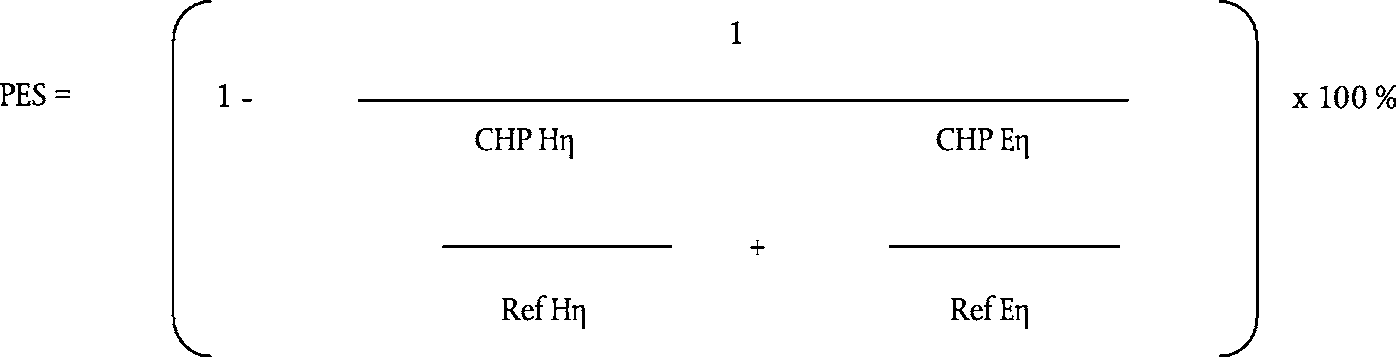 	unde:PES           reprezintă economiile de energie primară.CHP Ηη reprezintă randamentul termic al producţiei prin cogenerare, definit ca raport între producţia anuală de energie termică utilă şi consumul de combustibil utilizat pentru producerea de energie termică utilă ş  i energie electrică din cogenerare.Ref Ηη   reprezintă valoarea de referinţă a randamentului pentru producerea separată de energie termică.CHP Εη   reprezintă randamentul electric al producţiei prin cogenerare, definit ca raport între producţia anuală de energie electrică produsă prin cogenerare şi consumul de combustibil utilizat pentru producerea sumei dintre producţia de energia termică utilă şi energia electrică din cogenerare. În cazul în care o unitate de cogenerare produce energie mecanică, cantitatea anuală de energie electrică produsă prin cogenerare poate fi mărită cu un factor suplimentar, care reprezintă cantitatea de energie electrică echivalentă cu cea de energie mecanică. Acest element suplimentar nu va crea dreptul de emitere a garanţiilor de origine, în conformitate cu articolul 5.Ref Εη     reprezintă valoarea de referinţă a randamentului pentru producerea separată de energie electrică.(c) Calculul  economiilor  de energie primară  în cazul  utilizării  metodei  de calcul alternativ,  în conformitate  cu articolul 12 alineatul (2)Dacă economiile de energie primară pentru un procedeu sunt calculate în conformitate cu articolul 12 alineatul (2), economiile de energie primară se calculează cu formula de la litera (b) din prezenta anexă, înlocuind:„CHP Ηη” cu „Ηη” şi„CHP Εη” cu „Εη”, unde:Ηη reprezintă randamentul termic al procesului, definit ca raport între producţia anuală de energie termică şi consumul de combustibil utilizat pentru producerea sumei dintre producţia de energie termică şi producţia de energie electrică.Εη   reprezintă randamentul electric al procesului, definit ca raport între producţia de energie electrică şi consumul de combustibil utilizat pentru producerea sumei dintre producţia de energie termică şi producţia de energie electrică. În cazul în care o unitate de cogenerare generează energie mecanică, energia electrică produsă anual prin cogenerare poate fi mărită printr-un element suplimentar, care reprezintă cantitatea de energie electrică echivalentă cu cea de energie mecanică. Acest factor suplimentar nu va crea dreptul de a emite garanţii de origine, în conformitate cu articolul 5.(d)Statele membre pot utiliza alte perioade de raportare, în afară de cea anuală, pentru calculele efectuate în conformitate cu literele (b) şi (c) din prezenta anexă.(e) Pentru unităţi de microcogenerare, calculul economiilor de energie primară se poate baza pe date certificate.(f) Valorile de referinţă ale randamentului  pentru producerea separată de energie electrică şi termicăPrincipiile pentru definirea valorilor de referinţă ale randamentului pentru producerea separată de energie electrică şi termică, menţionate la articolul 14 alineatul (1) şi în formula prezentată la litera (b) din prezenta anexă, stabilesc randamentul de exploatare a producerii separate de energie electrică şi termică pe care cogenerarea intenţionează să o înlocuiască.Valorile de referinţă ale randamentului se calculează în conformitate cu principiile următoare:(1).Pentru unităţile de cogenerare definite la articolul 3, compararea cu producerea separată de energie electrică trebuie să aibă la bază principiul comparării aceloraş i tipuri de combustibil.(2).Fiecare unitate de cogenerare se compară cu tehnologia cea mai bună şi justificabilă din punct de vedere economic pentru producerea separată de energie electrică şi termică disponibilă pe piaţă în anul construirii unităţii de cogenerare.(3).Valorile de referinţă ale randamentului pentru unităţile de cogenerare mai vechi de 10 ani se stabilesc pe baza valorilor de referinţă pentru unităţile cu vechime de 10 ani.(4).Valorile de referinţă ale randamentului pentru producerea separată de energie electrică şi termică reflectă diferenţele climatice dintre statele membre.Anexa Nr IIla Legea Nr.____din_______2013Metodologia De Determinare A Eficienţei Procesului De CogenerareValorile utilizate pentru calculul eficienţei cogenerării şi al economiilor de energie primară se determină pe baza exploatării estimate sau efective a unităţii, în condiţii normale de utilizare.1. Cogenerarea de eficienţă înaltă În sensul prezentei legi, cogenerarea de eficienţă înaltă îndeplineşte următoarele criterii:- producţia în sistem de cogenerare de la unităţile de cogenerare asigură economii de energie primară calculate în conformitate cu litera (b) de cel puţin 10 %, comparativ cu valorile de referinţă pentru producerea separată de energie electrică şi termică;- producţia unităţilor de mică putere şi a unităţilor de microcogenerare care asigură economii de energie primară poate fi considerată drept cogenerare de eficienţă înaltă.2. Calculul economiilor de energie primarăCantitatea de economii de energie primară rezultată în urma producerii în sistem de cogenerare, definită în conformitate cu anexa I, se calculează pe baza următoarei formule: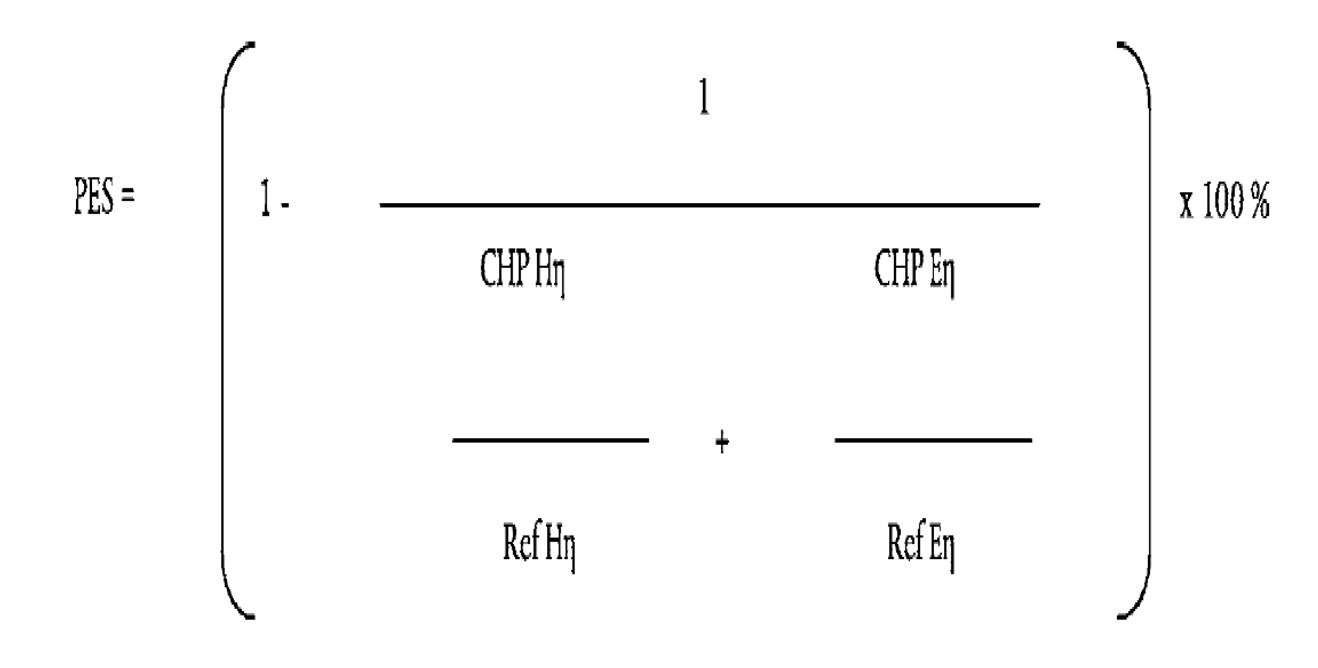    unde:PES – reprezintă economiile de energie primară;CHP Hη – reprezintă eficienţa termică a producţiei în cogenerare, definită ca raport între producţia anuală de energie termică utilă şi cantitatea de combustibil utilizată pentru producerea de energie termică utilă şi energie electrică din cogenerare;Ref Hη – reprezintă valoarea de referinţă a eficienţei pentru producerea separată de energie termică;CHP Eη – reprezintă eficienţa electrică a producţiei în cogenerare, definită ca raport între producţia anuală de energie electrică produsă prin cogenerare şi cantitatea de combustibil utilizată pentru producerea sumei dintre producţia de energie termică utilă şi energie electrică din cogenerare. În cazul în care o unitate de cogenerare produce energie mecanică, cantitatea anuală de energie electrică produsă prin cogenerare poate fi mărită cu un element suplimentar, care reprezintă cantitatea de energie electrică echivalentă cu cea de energie mecanică. Acest element suplimentar nu creează un drept de emitere a garanţiilor de origine, în conformitate cu articolul 14;Ref Eη – reprezintă valoarea de referinţă a eficienţei pentru producerea separată de energie electrică. 3. Calculul economiilor de energie în cazul utilizării metodei de calcul alternativ3.1. Calcularea economiilor de energie primară rezultate ca urmare a producerii de energie termică şi energie electrică şi mecanică după cum se indică mai jos fără a utiliza Anexa nr. I pentru a exclude din acest proces cantităţile de energie termică şi energie electrică ce nu sunt rezultate din cogenerare. O astfel de producţie poate fi considerată ca fiind cogenerare de eficienţă înaltă, cu condiţia să îndeplinească criteriile de eficienţă stabilite în punctul 1 din prezenta anexă şi – pentru unităţile de cogenerare cu capacitate electrică mai mare de 25 MW – eficienţa globală să fie peste 70 %. 3.2. Specificarea cantităţii de energie electrică produsă prin cogenerare în contextul acestei producţii, pentru emiterea unei garanţii de origine şi în scop statistic, se determină în conformitate cu Anexa nr. I.3.3. Dacă economiile de energie primară pentru un proces se calculează utilizînd metoda de calcul alternativ indicată mai sus, economiile de energie primară se calculează pe baza formulei menţionate în punctul 2 din prezenta anexă, înlocuind: „CHP Hη” cu „Hη” şi „CHP Eη” cu „Eη”, unde:Hη – reprezintă eficienţa termică a procesului, definită ca raport între producţia anuală de energie termică şi cantitatea de combustibil utilizată pentru producerea sumei dintre producţia de energie termică şi producţia de energie electrică;Eη - reprezintă eficienţa electrică a procesului, definită ca raport între producţia anuală de energie electrică şi cantitatea de combustibil utilizată pentru producerea sumei dintre producţia de energie termică şi producţia de energie electrică. În cazul în care o unitate de cogenerare produce energie mecanică, energia electrică produsă anual prin cogenerare poate fi mărită printr-un element suplimentar, care reprezintă cantitatea de energie electrică echivalentă cu cea de energie mecanică. Acest element suplimentar nu va crea un drept de emitere a garanţiilor de origine, în conformitate cu articolul 14.4. Perioadele de raportare altele decît un an pot fi utilizate pentru calculele efectuate în conformitate cu punctele 2 şi 3 din prezenta anexă.5. Pentru unităţi de microcogenerare, calculul economiilor de energie primară se poate baza pe date certificate.  6. Valorile de referinţă ale eficienţei pentru producerea separată de energie electrice şi termice.6.1. Aceste valori de referinţă armonizate ale eficienţei constau dintr-o matrice de valori diferenţiate prin factori relevanţi, printre care anul construcţiei şi tipurile de combustibil şi trebuie să se bazeze pe o analiză bine fundamentată care să ia în considerare, între altele, datele de exploatare în condiţii realiste, combinaţia de combustibili şi condiţiile climatice, precum şi tehnologiile de cogenerare aplicate.6.2. Valorile de referinţă ale eficienţei pentru producerea separată de energie termică şi electrică în conformitate cu formula prezentată în punctul 2 din prezenta anexă stabilesc eficienţa de exploatare a producerii separate de energie termică şi electrică pe care cogenerarea intenţionează să o înlocuiască.6.3. Valorile de referinţă ale eficienţei se calculează în conformitate cu principiile următoare:1) Pentru unităţile de cogenerare, compararea cu producerea separată de energie electrică trebuie să aibă la bază principiul comparării aceloraşi tipuri de combustibil.2) Fiecare unitate de cogenerare se compară cu tehnologia cea mai bună şi justificabilă din punct de vedere economic pentru producerea separată de energie termică şi electrică disponibilă pe  piaţă în  anul  construirii unităţii de cogenerare.3) Valorile de referinţă ale eficienţei pentru unităţile de cogenerare mai vechi de 10 ani se stabilesc pe baza valorilor de referinţă pentru unităţile cu vechime de 10 ani.4) Valorile de referinţă ale eficienţei pentru producerea separată de energie electrică şi termică reflectă diferenţele climatice.În conformitate cu Tabelului de Corespondenţă prevăzut în Anexa XV a Directivei 2012/27/EU, Anexa III a Directivei 2004/8/CE este corelată la Anexa II a Directivei 2012/27/EU. Prin urmare, proiectul de lege transpune Anexa II din Directiva 2012/27/EU, care va înlocui Anexa III din Directiva 2004/8/CE. Anexele vechi şi noi sunt strâns corelate.ANEXA IVCriterii de analiză a potenţialelor naţionale pentru cogenerarea cu randament ridicat(a) Analiza potenţialelor naţionale menţionate la articolul 6 trebuie să ia în considerare:—  tipul de combustibili care s-ar putea utiliza pentru atingerea potenţialelor de cogenerare, inclusiv consideraţii specifice privind potenţialul de creş tere a utilizării surselor de energie regenerabile pe pieţele naţionale de energie termică, prin cogenerare;—  tipul de tehnologii de cogenerare enumerate în anexa I, care ar putea fi folosite pentru atingerea potenţialului naţional;—  tipul de producere separată de energie electrică ş  i termică sau, dacă este fezabil, de energie mecanică, pe care o poate înlocui cogenerarea cu randament ridicat;—  o distribuţie a potenţialului între modernizarea capacităţilor existente şi construcţia de noi capacităţi.(b) Analiza trebuie să includă mecanismele corespunzătoare pentru evaluarea rentabilităţii – exprimată în economii de energie primară – creş terii ponderii de cogenerare cu randament ridicat în configuraţia energetică naţională. Analiza rentabilităţii trebuie să ţină seama ş  i de angajamentele naţionale acceptate în contextul angajamentelor privind  schimbările climatice acceptate de  Comunitate  în  temeiul  Protocolului de  la  Kyoto anexat  la Convenţia-cadru a Organizaţiei Naţiunilor Unite privind schimbările climatice.c) Analiza potenţialului naţional de cogenerare trebuie să specifice potenţialele pentru orizonturile de timp 2010,2015 şi 2020 ş  i să includă, dacă este posibil, estimările de costuri corespunzătoare pentru fiecare orizont de timpAnexa nr. IIIla Legea nr._____din______ 2013Potenţialul Eficienţei Energetice În Ceea Ce Priveşte Cererea De  Încălzire Şi Răcire 1. Evaluarea cuprinzătoare a potenţialului naţional de încălzire şi răcire menţionate la articolul 12 alineatul (1) include:(a) o descriere a cererii de încălzire şi răcire;(b) o prognoză privind modul în care această cerere se va modifica în următorii 10 ani, luîndu-se în considerare în special evoluţia cererii de încălzire şi răcire a clădirilor şi diferitele sectoare industriale;(c) o hartă a teritoriului naţional, în care sunt identificate, protejînd totodată informaţiile comerciale sensibile: (i) punctele cu cerere de încălzire şi răcire, inclusiv:- municipalităţile şi conurbaţilie cu un raport al suprafeţelor de cel puţin 0,3; şi- zonele industriale cu un consum anual total pentru încălzire şi răcire de peste 20 GWth; (ii) infrastructura existentă şi planificată termoficare şi răcire centralizată;(iii) punctele potenţiale cu surse de încălzire şi răcire, inclusiv:- instalaţiile de producere a energiei electrice cu o producţie energetică anuală totală de peste 20 GWeh;- instalaţiile de incinerare a deşeurilor; şi- instalaţiile de cogenerare existente şi planificate, care utilizează tehnologiile menţionate în anexa I partea II, şi instalaţiile de termoficare;(d) identificarea cererii de încălzire şi răcire care poate fi satisfăcută prin cogenerare de eficienţă înaltă, inclusiv prin microcogenerare rezidenţială, şi prin intermediul reţelei de termoficare şi răcire centralizată;(e) identificarea potenţialului de cogenerare suplimentară de eficienţă înaltă, inclusiv în urma reabilitării instalaţiilor industriale şi de producere existente şi a construirii de noi astfel de instalaţii sau a altor facilităţi care produc căldură reziduală;(f) identificarea potenţialului de eficienţă energetică al infrastructurii de termoficare şi răcire centralizată;(g) strategii, politici şi măsuri care ar putea să fie adoptate pînă în 2020 şi 2030 cu scopul de a se realiza potenţialul menţionat la litera (e) şi de a se îndeplini cererea de la litera (d), inclusiv, după caz, propuneri pentru:(i) creşterea ponderii cogenerării în ceea ce priveşte sistemele de încălzire şi răcire şi producţia de energie electrică; (ii) dezvoltarea infrastructurii de termoficare şi răcire centralizată eficientă pentru a se permite dezvoltarea cogenerării de eficienţă înaltă şi utilizarea serviciilor de încălzire şi răcire rezultate din căldura reziduală şi sursele regenerabile de energie;(iii) încurajarea noilor instalaţii termoelectrice şi a instalaţiilor industriale care produc căldură reziduală să fie amplasate în situri unde se recuperează cantitatea maximă de căldură reziduală disponibilă pentru a se îndeplini cererea existentă sau preconizată de încălzire şi răcire;(iv) încurajarea noilor zone rezidenţiale sau a noilor instalaţii industriale care consumă energia termiă în cadrul proceselor de producţie să fie amplasate acolo unde este disponibilă căldură reziduală, astfel cum prevede evaluarea cuprinzătoare, să poată contribui la realizarea cererii de încălzire şi răcire. Aceasta ar putea include propuneri care sprijină concentrarea unui număr de instalaţii individuale în acelaşi amplasament în vederea asigurării unei corespondenţe optime între cererea şi oferta de servicii de încălzire şi răcire;(v) încurajarea instalaţiilor termoelectrice, instalaţiilor industriale care produc căldură reziduală, instalaţiilor de incinerare a deşeurilor şi a altor instalaţii de transformare a deşeurilor în energie să fie conectate la reţeaua locală de termoficare sau răcire centralizată;(vi) încurajarea zonelor rezidenţiale şi instalaţiilor industriale care consumă energie termică în procesele de producţie să fie conectate la reţeaua locală de termoficare sau răcire centralizată;(h) ponderea cogenerării de eficienţă înaltă şi a potenţialului stabilit, precum şi a progresului înregistrat;(i) o estimare a energiei primare care urmează să fie economisită;(j) o estimare a măsurilor de susţinere publică pentru serviciile de încălzire şi răcire, dacă acestea există, cu menţionarea bugetului anual şi identificarea potenţialului element de sprijin. Aceasta nu aduce atingere unei notificări separate a sistemelor de sprijin public pentru evaluarea ajutoarelor de stat.2. În mod corespunzător, evaluarea cuprinzătoare poate fi alcătuită dintr-un ansamblu de planuri şi strategii regionale sau locale.Diferenţa este că proiectul de lege transpune Anexa VIII a Directivei 2012/27/EU, care  înlocuieşte  Anexa IV a Directivei 2004/8/CE.Anexa IV din Directiva 2004/8/CE se abrogă şi se înlocuieşte cu Anexa VIII în temeiul Directivei 2012/27/EU, care abrogă şi înlocuieşte Directiva 2004/8/CE din 5 iunie 2014. Corelaţia dintre anexele vechi şi noi este clarificată de tabelul de corespondenţă prevăzut în Anexa XV a Directivei 2012/27/EU.Prin urmare, proiectul de lege transpune Anexa VIII din Directiva 2012/27/EU.Anexa nr. IVla Legea nr.___din_______ 2013Garanţia De Origine Privind Energia Electrică Produsă Prin Cogenerare De Eficienţă Înaltă (1) Garanţia de origine menţionată în articolul 14 alineatul (1) permite producătorilor să demonstreze că energia electrică pe care o vînd este produsă prin cogenerare de înaltă eficienţă şi este emisă în acest scop ca răspuns la o solicitare din partea producătorului.(2) Agenţie aprobat măsuri pentru a se asigura că:2.1  garanţia de origine a energiei electrice produsă prin cogenerare de înaltă eficienţă:(a) este corectă, fiabilă şi rezistentă la contrafacere;(b) este emisă, transferată şi anulată electronic;2.2  o unitate de energie produsă prin cogenerare de înaltă eficienţă este luată în considerare o singură dată.3. Garanţia de origine trebuie să conţină cel puţin următoarele informaţii: (i) identitatea, amplasarea, tipul şi capacitatea (termică şi electrică) instalaţiei care a produs energia în cauză;(ii) data şi locul producţiei;(iii) puterea calorifică inferioară a sursei de combustibil din care a fost produsă energia electrică; (iv) cantitatea de energie termică produsă împreună cu energia electrică şi utilizarea acesteia;(v) cantitatea de energie electrică produsă prin cogenerare de înaltă eficienţă, în conformitate cu Anexa nr. II, pe care o reprezintă garanţia;(vi) economiile de energie primară calculate în conformitate cu Anexa nr. II pe baza valorilor de referinţă armonizate ale eficienţei menţionate în Anexa II punctul 6;(vii) eficienţa nominală de producere a energiei electrice şi termice a instalaţiei;(viii) dacă şi în ce măsură instalaţia a beneficiat de sprijin pentru investiţii;(ix) dacă şi în ce măsură unitatea de cogenerare a beneficiat în orice alt mod de o schemă naţională de sprijin şi tipul schemei de sprijin;(x) data la care instalaţia a fost pusă în funcţiune; şi(xi) data şi ţara emiterii şi un număr de identificare unic.4. Garanţia de origine trebuie să aibă dimensiunea standard de 1 MWeh. Aceasta se referă la producţia brută de energie electrică măsurată la limita staţiei şi exportată către reţea.Prevederile privind garanţia de origine a energiei electrice produse prin cogenerare de eficienţă înaltă, stabilite în Articolul 5 din Directiva 2004/8/CE, sunt direct corelate cu Articolul 14(10), primul paragraf şi Anexa X din Directiva 2012/27/UE, care va abroga / înlocui Directiva 2004/8/CE din 5 iunie 2014. În consecinţă, proiectul de lege transpune părţile relevante ale Articolului 14(10), primul paragraf şi Anexa X din Directiva 2012/27/EU.